*jelovnik je podložan izmjenamaSvibanj, 2023. 		JELOVNIK PB                 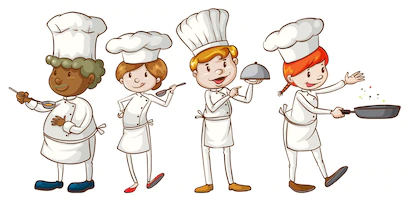 12345RUČAK: odrezak u umakuPRILOG: palenta, kruhUŽINA: voće RUČAK: teleći rižotoPRILOG: juha, kruhUŽINA: voćeRUČAK: mesne okruglicePRILOG: pire krompir, kruhUŽINA: pudingRUČAK: rižoto s plodovima                moraPRILOG: zelena salata, kruhUŽINA: voće89101112RUČAK: goveđi gulašPRILOG: zelena salata, kruhUŽINA: voćeRUČAK: varivo od leće s               junetinomPRILOG: kruhUŽINA: voćeRUČAK: tjestenina u umaku                 bolognesePRILOG: cikla, kruhUŽINA: voćeRUČAK: varivo s junetinom i                graškomPRILOG: kruhUŽINA: voćeRUČAK: panirani oslićPRILOG: blitva na dalmatinski,                 kruhUŽINA: voće1516171819RUČAK: odrezak u umakuPRILOG: zelena salata, palenta,                  kruhUŽINA: voćni jogurtRUČAK: bijeli kupus s junetinomPRILOG: kruhUŽINA: voćeRUČAK: pečena piletinaPRILOG: pečeni krompir,                  zelena salata, kruhUŽINA: voćeRUČAK: kosani odrezakPRILOG: palenta, kruhUŽINA: kolačRUČAK: riblji štapićiPRILOG: blitva, kruhUŽINA: voće22RUČAK: povrtno varivo s                graškom i noklicamaPRILOG: kruhUŽINA: voće23RUČAK: goveđi gulaš s povrćemPRILOG: palentaUŽINA: voće24RUČAK: tjestenina u umaku                 bolognesePRILOG: zelena salata, kruhUŽINA: puding25RUČAK: rižoto s junetinomPRILOG: juha, cikla, , kruhUŽINA: voće26RUČAK: panirani oslićPRILOG: blitva,  kruhUŽINA: voće29RUČAK: pečena piletinaPRILOG: lešo povrće,  zelena                salata, kruhUŽINA: puding30DAN DRŽAVNOSTI – NERADNI DAN31 RUČAK: mesne okruglicePRILOG: palenta, kruhUŽINA: puding